Приложение 2ЗАДАЧИ К ЗАЧЕТУЭлементы теории графовПо матрице смежности вершин орграфа нарисовать схему орграфа и записать его матрицу инциденций.ВариантыНарисовать схему мультиграфа G(X,U), в котором X = {x1,x2,x3,x4},U ={(x1,x2), (x2,x3),(x2,x3),(x3,x4),(x1,x4),(x4,x4)}.Выполнить анализ возможности построения схем графов G1, G2, G3 с заданными последовательностями чисел степеней вершин. Нарисовать схемы графов.G1: 2 3 3 4 4 4,  G2: 2 2 3 3 4 4,  G3: 2 2 3 4 4 4.Для графа G(X,U) найти   1) все цепи между вершинами x1 и x4,2) все пути между вершинами x1 и x4,3) все простые циклы,4) расстояние d(x1,x4) между вершинами x1 и x4,5) эксцентриситеты всех вершин,6) центр графа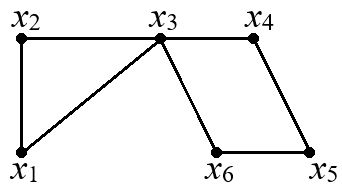 Является ли изоморфными графы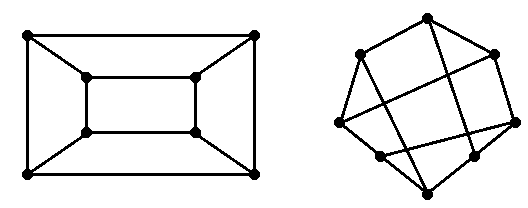 Найти граф G произведения G = G1 × G2 и нарисовать его схему  Применяя алгоритм Форда-Фалкерсона, найти максимальный поток и выполнить оптимизацию транспортной сети.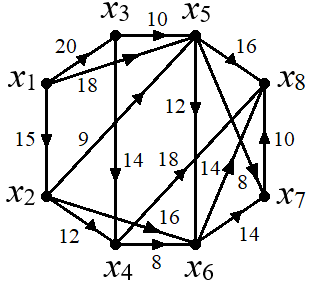 Элементы комбинаторикиНа вершину горы ведут 5 дорог. Сколько способов подъёма и спуска с горы?На вершину горы ведут 5 дорог. Сколько способов подъёма и спуска с горы, если они осуществляются различными путями? Сколькими способами можно выбрать гласную и согласную буквы из слова «университет»?Сколькими способами могут встать в очередь 6 человек?В расписании 8 дисциплин. В понедельник 4 разных урока. Сколькими способами можно составить расписание на понедельник?Сколько пятизначных чисел с разными цифрами?Сколько двузначных чисел с двумя чётными цифрами?В группе 20 студентов. Из них 15 изучают комбинаторику, 8 графы и 6 не изучают данные дисциплины. Сколько студентов изучают комбинаторику и графы?Сколько чисел из первых ста чисел не делится ни на одно из чисел 2,3,5?На сколько больше число перестановок из 5-ти элементов множества, чем из 4-х элементов?Во сколько раз число перестановок из 4-ти элементов множества больше, чем из 4-х? Сколько перестановок из n-элементов множества, в которых выбранные два элемента стоят рядом?Сколько различных слов можно составить, переставляя буквы в слове «алгебра»?Проверить справедливость равенств  +  = ,   +  = .В группе 25 студентов. Сколькими способами можно выбрать 5 делегатов на конференцию?Сколько способов разделить группу из 20 студентов на 2 подгруппы так, чтобы в первой подгруппе было 8 студентов, а во второй 12?Разложить биномы  (a+b)5,  (1+x)4?Сколько способов рассадить трёх студентов на 20-ти местах?Сколько способов упорядочить множество {5,6,7,8} так, чтобы числа 5 и 8 стояли рядом?Сколько существует неудачных попыток открыть сейф, если для кодирования используются 30 букв русского алфавита и 10 цифр (код состоит из 1 буквы и 3 цифр)?Записать все разбиения числа 5.Сколько существует способов распределения 20 предметов по 5 ящиков, если в первом ящике должно быть 4 предмета, а в остальных на один предмет больше, чем в первом ящике?Определить число распределения 8 предметов на 4 группы.Определить число распределения 10 предметов на 5 групп так, чтобы в каждой группе было не менее 2 предметов.Чему равен (n+5)-й член последовательности чисел Фибоначчи?1.2.3.4.5.6.7.8.9.10.а)б)